	Cesium-137 Gamma Ray Irradiation Request Form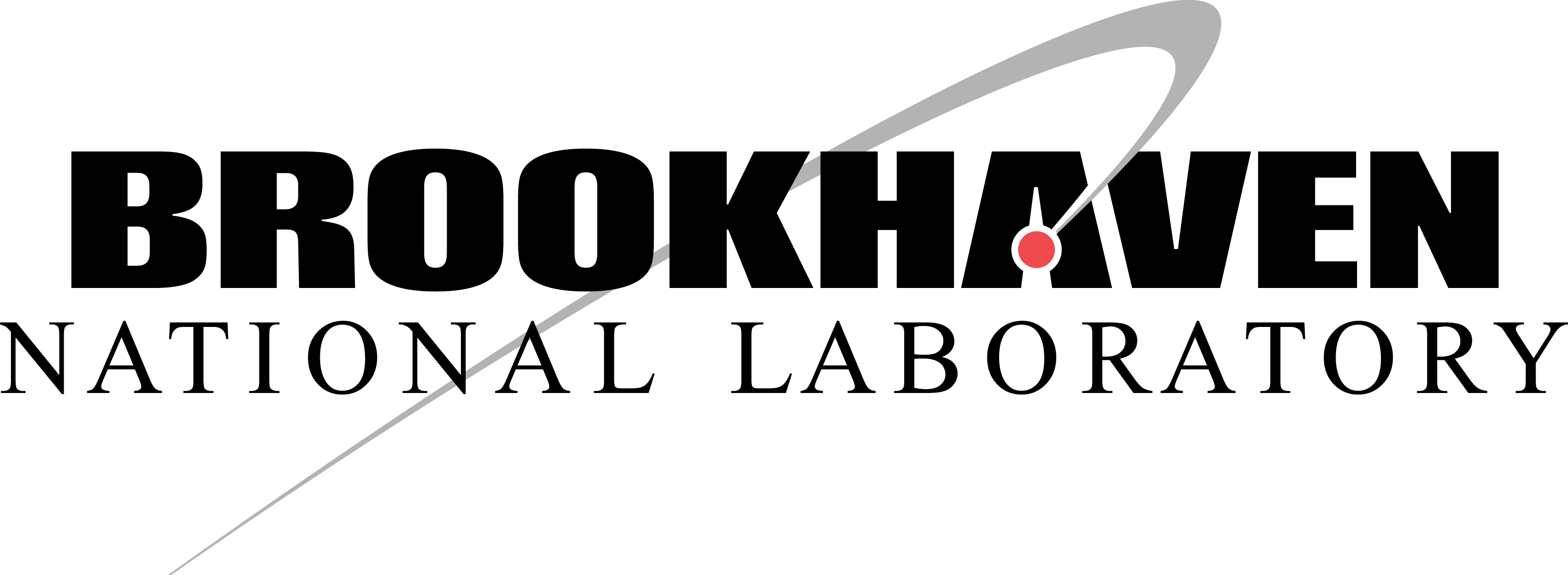 List all investigators to participate in irradiations:Animal Irradiations:Cell/Tissue Samples or Other Sample Type Irradiations:Will regulated medical waste be generated?								Radioisotopes to be used:											Toxic/carcinogenic/explosive/corrosive materials to be used:						(PLEASE NOTE THAT NO MATERIAL MAY BE LEFT AT THE IRRADIATION FACILITIES: ALL MATERIAL MUST BE TRANSPORTED FROM THE FACILITIES BY ES&H-APPROVED MEANS.)P.I. Signature:   							     Date:   	     			Controlled Environment Radiation Facility (CERF), Biology DepartmentJ. L. Shepherd and Associates Mark-I Model 68A Irradiator, Medical DepartmentP.I.:Institution:Address:Telephone:Fax:Email:Name:Institution:Email:BNL IACUC protocol no.:Approval date:Approval date:SpeciesNumber of animals:Dose:Dose-rate:Number of irradiation sessions:Number of irradiation sessions:Human-derived? (Y/N):If yes, provide BNL IRB approval no.:Approval date:Other sample type:Number of samples:Dose:Dose-rate:Number of irradiation sessions:Number of irradiation sessions: